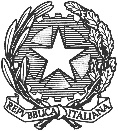 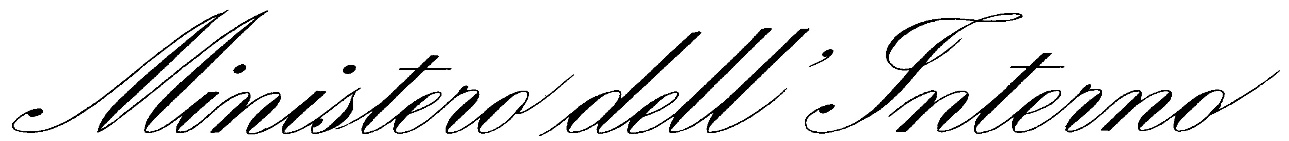 DIPARTIMENTO DELLA PUBBLICA SICUREZZADIREZIONE CENTRALE PER GLI AFFARI GENERALI E LE POLITICHE DEL PERSONALE DELLA POLIZIA DI STATOCap. 2871 – 2872 –  BILANCIO DELLO STATOEROGAZIONE DEI BENEFICI ECONOMICI AI SENSI DELLE LEGGI N. 466/1980, 302/1990, 388/2000, 206/2004, 266/2005, 147/2013 E IN ESECUZIONE DI SENTENZE IN FAVORE DELLEVITTIME DEL TERRORISMO, DELLA CRIMINALITÀ ORGANIZZATA E DEL DOVERE E LORO FAMILIARINumeroDataImporto speciale elargizione in euroMotivazione13301/02/202362.601,01Speciale elargizione 53110/02/202383.183,91Speciale elargizione 81522/02/20235.612,00Speciale elargizione81922/02/202314.030,00Speciale elargizione82422/02/202333.096,00Speciale elargizione82822/02/20235.612,00Speciale elargizione83222/03/20238.418,00Speciale elargizione 78522/02/20232.806,00Speciale elargizione 78622/02/202314.030,00Speciale elargizione 88922/02/202389.945,33Speciale elargizione 89022/02/2023128.731,00Speciale elargizione 89322/02/2023128.731,00Speciale elargizione 89522/02/202370.227,39Speciale elargizione 89722/02/202370.227,39Speciale elargizione 89822/02/202370.227,39Speciale elargizione 89922/02/202370.227,39Speciale elargizione 100322/02/2023124.339,07Speciale elargizione 100522/02/202369.221,88Speciale elargizione 100822/02/202382.853,66Speciale elargizione102622/02/202367.874,75Speciale elargizione 102722/02/202367.874,74Speciale elargizione 102822/02/202367.874,74Speciale elargizione 103222/02/202367.874,74Speciale elargizione 105022/02/202384.180,00Speciale elargizione 105422/02/202357.000,00Speciale elargizione 125622/02/2023178.196,79Speciale elargizione 146927/02/202340.178,86Speciale elargizione 147227/02/202369.599,70Speciale elargizione 147527/02/202369.599,70Speciale elargizione 147927/02/202369.599,69Speciale elargizione